Ф.И.О.___________________________________________________________________Город, область/край/республика_____________________________________________Адрес регистрации (с индексом) _____________________________________________
Место работы (полное название) ____________________________________________

_________________________________________________________________________	
Должность _______________________________________________________________
Документ об образовании (среднем профессиональном/высшем): серия, номер______

Кем и когда выдан:_________________________________________________________Паспорт: серия, номер _____________________Кем и когда выдан_________________ 

_________________________________________________________________________Контактные телефоны _____________________________________________________

E-mail___________________________________________________________________Заявление         Прошу Вас зачислить меня слушателем по дополнительной профессиональной программе повышения квалификации___________________________________________________________________________________________________________________________________________________________________________________________ в дистанционной форме в объеме 36 часа, реализуемой в рамках федерального проекта «Творческие люди» Национального проекта «Культура» в 2024 году. К заявлению прилагаю:Копию паспорта (1 страница)Копию документа об образовании (среднем профессиональном/высшем)Согласие на обработку персональных данныхКопию документа, подтверждающего смену фамилии (при необходимости)Дата                                                                Подпись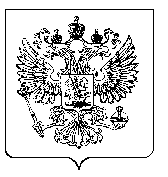 Министерство культурыРоссийской ФедерацииФедеральное государственное бюджетное профессиональное образовательное учреждение «Московская центральная художественная школа при Российской академии художеств»(МЦХШ при РАХ)Крымский вал ул., дом 8, корп.2 Москва, 119049,e-mail: cno@art-lyceum.ru; тел. +7 (495) 241-10-75 доб. 110ОКПО 02949116; ОГРН: 1027739408620ИНН: 7706039926; КПП: 770601001Директору 
МЦХШ при РАХМаркову Н.В.